Творческая работа "Моя семья в Великой Отечественной войне 1941-1945 годов"«Какую ни возьми семью,
 Войны увидишь горький след.»Номинация «Судьба семьи в истории страны»Суслонова Татьяна Евгеньевна627551Тюменская областьАбатский районс.Банниковоул.Майская 31/2suslonova1977@mail.ruВведениеВизитка проектаПредметная область: история Участник: обучающаяся 8 класса Продукт: презентация Тип проекта: поисково-исследовательский проектПродолжительность: 6 месяцевАктуальность проекта2020 - год 75-летия Победы советского народа в Великой Отечественной войне. “Нет в России семьи такой, где не памятен свой герой”, - поется в песне из известного фильма «Офицеры». В те далекие годы война ворвалась в каждую семью. Не прошла она и мимо нашей семьи. Мой проект - о родных людях, участвующих в Великой Отечественной войне. Эти люди не совершали громких подвигов, они просто жили, трудились, воевали. Жили честно, трудились ответственно, воевали отважно. То, что делали наши прадедушки, они считали не подвигом, а своим долгом перед своими близкими, перед своей Родиной. Вся жизнь людей военного поколения - великий подвиг. Подвиг ради того, чтобы мы жили. Поэтому наиболее актуальной темой для исследования явилась тема «Моя семья в годы Великой Отечественной Войны»2.Цель исследовательской деятельностиСобрать материал и систематизировать о том, какое участие приняли члены моей семьи в Великой Отечественной войне, какой вклад они внесли в приближение Победы.Задачи.Изучить семейный архив. Узнать, были ли в семье родственники-участники Великой Отечественной войны. Подобрать фото и документы.Подготовить проект о родственниках - участниках Великой Отечественной войны.Оформить презентацию для школьного краеведческого музея.Объект исследования: Великая Отечественная война.Предмет: семья в годы войны.Основу гипотезы исследования составило предположение о том, что в результате изучения истории своей семьи я буду лучше знать и понимать историю страны, в которой живу.Проблемность работы заключается в том, что многие письменные источники не дошли до наших дней, нет в живых родственников, которые могли бы рассказать о своём участии в Великой Отечественной войне.Практическая значимость работы состоит:в воспитании уважения к предшествующим поколениям;работа может быть использована на внеклассных мероприятиях, классных часах, посвященных Великой Отечественной войне, уроках истории; работа может быть представлена как экспозиция школьного музея.Формы работы:работа с фотоархивом семьи, с документами; электронными сайтамибеседа с родственниками;обработка информации.Моя работа состоит из следующих этапов Погружение в проект Организационный этап Осуществление деятельности Обработка и оформление полученных результатов Презентация с обсуждением данных результатовРефлексия. Что мне дала работа в проекте? 3.Этапы деятельности9 Мая 2020 года наша страна, наш народ отметит 75- летие со Дня Победы над фашизмом. Мой проект начался с того, что я решила, как можно больше узнать о Великой Отечественной Войне. Стала читать книги, смотреть кинофильмы. А затем возник вопрос: как война коснулась моей семьи? И я, решила это узнать. Работа над проектом проходила несколько этапов.1 этап. Погружение в проект.Чтение книг о Великой Отечественной Войне.Беседы по прочитанному, обмен мнениями. Выбор темы исследовательского проекта.Просмотр кинофильмов о Великой Отечественной Войне.Узнать у старших членов своей семьи о том, как повлияла война на жизнь родных.  В рамках мероприятий, посвященных Победе в Великой Отечественной войне, в школе были проведены классный час «Урок мира», акции, выставки рисунков, экскурсии в школьный музей. Уроки чтения, краеведения, кинофильмы по телевидению, побудили меня узнать, сохранились ли в семейных архивах данные о прадедах, воевавших в Великой Отечественной войне.2 этап. Организационный этап.Для решения возникшей проблемы был разработан план:       Узнать у родителей о родственниках-участниках ВОВ.Изучить семейный архив. Подобрать фото и документы. Оформить полученные данные. Для изучения данной темы, необходимо было изучить родословную, чтобы узнать, кто из родственников ушел на фронт и, кто не вернулся с войны.Первым источником для создания древа послужил домашний архив, фотографии.Мне удалось узнать имена, фамилии, место рождения моих прадедов. Разделив все данные на две группы по отцовской и материнской линии, я узнала, что по папиной линии в войне участвовали семьи Викуловых, Суслоновых, а по маминой Александровых, Линьковых и Мальцевых.Второй источник- Книга Памяти, и сайт «Подвиг народа». Мы с родителями нашли все данные о тех родственниках, которые ушли на фронт. 3 этап. Осуществление деятельности. Обработка и оформление полученных результатов.Прадеды по маминой линии:Мальцев Андрей Ивановичродился в1901 годуОмской обл., Маслянского р-на, д. Дубровное. Призван в 1943 Маслянским РВК, Омская обл., Маслянский р-н, в апреле 1944 годапропал без вестиМальцев Кузьма Андреевич – погиб 18 марта . В Кенигсберге. Родился в1924 году, Тюменской обл., Маслянского р-наПервичное место захоронения -Восточная Пруссия, Кенигсбергский окр., Кенигсбергский р-н, н/п Людвигсарт, 50 м северо-западнее от проезда через железную дорогу на шоссе Бранденбург-Бладиау, могила № 46Ляпин Яков Евдокимович –пропал без вести в сентябре 1941. Александров Леонид Лаврентьевичродился в 1921 годуОмской обл., Маслянского р-на, с. Катайское. Убит 22 апреля 1944 годаПохоронен в Крыме, Красно-Перекопский р-н, с. Биюк-Кият, севернее, выс. 3,2.Александров Степан Афанасьевич родился в 1924 годуОмской обл., Маслянского р-на, с. Катайское. Выбыл из воинской части между 01.01.1943 и 11.02.1943 пропал без вести.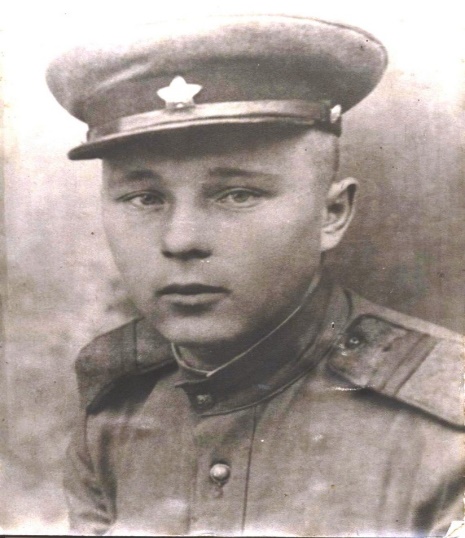 Из всех прадедов по маминой линии с войны вернулся Линьков Борис Васильевич. Семья Линьковых жили в Горьковской области в деревне на берегу реки Волги.Но из-за пожара их деревня сгорела, сгорел и их дом.  В 1925 году семья Линьковых переехала в Абатский район. д.Пороги. Эта деревня считалась местом для ссыльных. Но многие ссыльные, прожив свой срок, бросали дома и возвращались на родину. Так и обрели брошенные дома новых хозяев. Здесь, д.Пороги, в 1926 году и родился мой прадедушка Борис Васильевич Линьков. В этом году деревня по переписи населения состояла из 61 дома и проживало в ней 350 человек, но в 1960 году деревня самоликвидировалась.Позже семья переселилась в деревню Банниково. Родился мой прадедушка1 января 1926 году. До войны работал в колхозе имени Чапаева.В 17 летнем возрасте в 1943 году прадедушка Борис ушел на войну. Сначала 6 месяцев учебы в школе младших командиров, а затем отправили в 1-ый Белорусский фронт. Не пришлось Борису Васильевичу повоевать на родной земле, но зато он с честью выполнил интернациональный долг.Младший сержант, командир отделения, минометчик 774 гвардейского стрелкового полка 33 армии Линьков Борис прошёл вместе с боевыми товарищами от Вислы до Одера. К 1 февраля советские войска вышли на реку Одер, с хода форсировали ее в районе Кюстрина и захватили плацдармы на ее западном берегу. Никогда прадед не рассказывал семье, что 3 февраля 1945 года при форсировании реки Одер в числе первых форсировал ее и выйдя на западный берег, огнем из автомата уничтожил трех немцев. За проявленное мужество и отвагу, при защите Отечества и исполнении воинского долга Борис был награжден медалью «За отвагу».Подвиг: 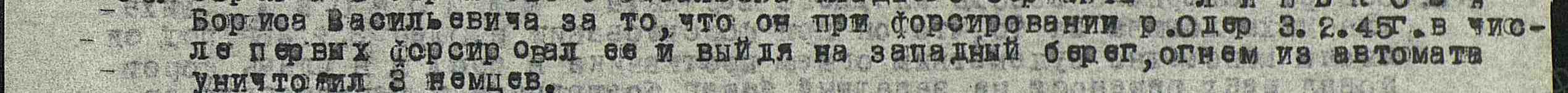 Таким образом, войска 1-го Белорусского фронта оказались в 60 километрах от столицы фашистской Германии Берлина.Прадедушка участвовал в штурме Берлина, прошёл через Бранденбургские ворота и на Эльбе встретился с войсками наших союзников. Хотя всего этого можно было и не говорить, достаточно посмотреть на его награды: «За освобождение Варшавы», «За взятие Берлина», «За победу над Германией» и оценки его действий – медаль «За отвагу». Сохранилось благодарственное письмо Верховного Главнокомандующего И.Сталина.За хороший труд во время войны была награждена и моя прабабушка Лидия Григорьевна медалью «За доблестный труд в годы Великой Отечественной войны».  В 1929 году 11 ноября в одной семье в д. Банниково родилась девочка, это была моя прабабушка Лидия Григорьевна. Её отец Григорий умер когда Лиде было 7 лет, мать Евгения Петровна всё время проработала в колхозе, воспитывая троих детей. Брат и сестра у Лиды были младше её. В это время, время войны, бабушка Лида работала в колхозе с 11 лет, ухаживала за телятами, трудилась на прополке.После окончания войны Борис Васильевич вернулся на родину, и предложил руку и сердце Лидии. Так образовалась семья, которая дала жизнь семи детям. Один из этих детей мой дедушка Леньков Валерий Борисович.   По папиной линии участвовали в Великой Отечественной войне.       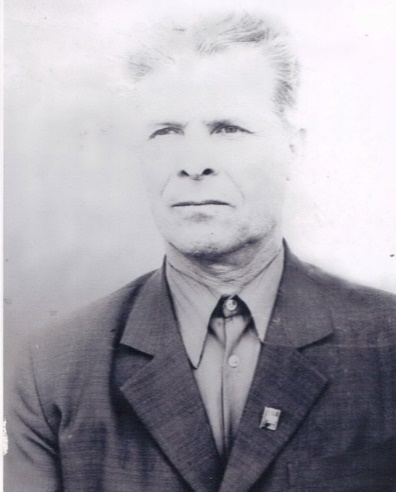 Скоробогатов Яков Федотович08.10.1917- 20.03.1996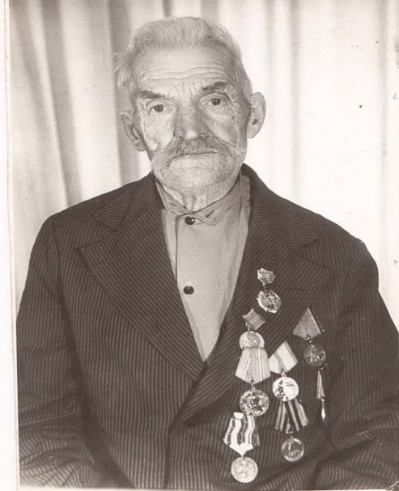 Викулов Иван Степанович19.10.1902-29.08.1982Рядовой, воевал на Ленинградском фронте, на Карельском, в Заполярье. Награжден медалями «За оборону Советского Заполярья», и «За победу над Германией»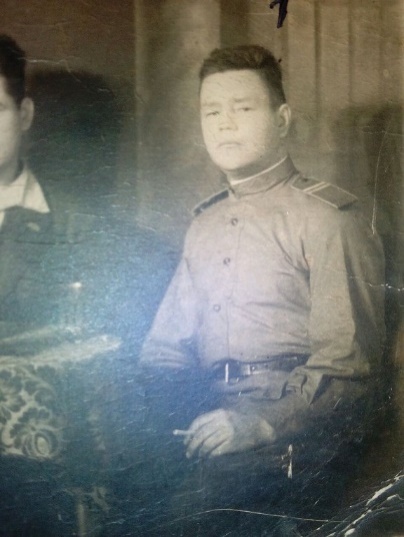 Суслонов Тимофей Алексеевич Мой прадедушка по папиной линии, получил медаль «За победу над Японией»Все они вернулись с войны и продолжали свою трудовую деятельность в нашем селе.4.Презентация и обсуждение полученных результатовРезультаты своей работы я представила на классном часе «Уроки мужества», после чего ребята делились своими впечатлениями, отстаивая каждый свое мнение о моей проделанной работе. С материалом проекта я также выступила перед родителями, членами Совета ветеранов. А во время митинга, посвященного Дню Победы, участвую и буду участвовать в акции «Бессмертный полк».5.Рефлексия.Что мне дала работа в проекте?В результате работы над проектом я достигла следующих результатов:глубже изучила историю о Великой Отечественной войне появился интерес к изучению истории своей страныокрепли чувства гордости и уважения к ветеранам войны;приобрела навыки поисково-исследовательской работы. Но на этом моя исследовательская работа не закончилась, у своих родственников я узнала, что по папиной линии был военный летчик, и моя задача узнать все о нем.6.ВыводыРаботая над проектом, я прикоснулась к судьбе моих родных и близких, их мужеству, главному человеческому долгу –защите родной земли. Узнав судьбу моих родственников в годы войны, я поняла, что они мне стали ещё ближе и дороже.Слушая иногда разные мнения о тяжелых событиях того времени, мне хочется ответить, что мы можем говорить и судить о войне только тогда, когда знаем историю своей семьи в истории страны.Недаром говорят: «Сколько в человеке памяти-столько в нем и человека.» И поэтому мне очень близки слова В.В.Путина:"Память о Великой Отечественной войне, о ее правде - это наша совесть и наша ответственность. Сегодня мы видим, как в ряде государств осознанно искажают события войны, как возводят в кумиры тех, кто, забыв про честь и человеческое достоинство, прислуживал нацистам, бесстыдно врут своим детям, предают своих предков"."Наш святой долг - защитить подлинных героев. Мы преклоняемся перед всеми ветеранами поколения победителей". Ветераны Великой Отечественной войны живут в разных странах, но их подвиг "невозможно разделить". "Мы всегда будем чтить всех вас, прославлять Победу, которая была и остается одной на всех". Считаю, что современная молодежь является достойным поколением победителей. Я в числе их, которые знают своих прадедов их большие дела, а значит знают историю страны и понимают её. Мой проект – документ, который будет помогать хранить память о тех, кто геройски воевал, обеспечив нам мирную и спокойную жизнь, счастливое детство.Список литературы:1. Везель А.А. Гордость Земли Абатской.-Тюмень: ОАО Тюменский издательский дом,2008 2. Денисова А.А. История Абатского района. -Тюмень: «Вектор Бук»,2005-172с.3. Книга Памяти т.54. Семейный альбом и архив семьи Линьковых5. Семейный альбом семьи Мальцевых6. Семейный альбом семьи Суслоновых7.Сайт «Подвиг Народа», http://podvignaroda.ru/?#tab=navHome